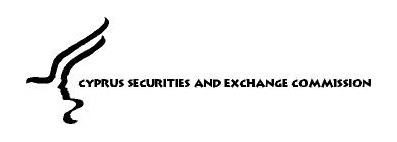 NOTIFICATION FOR HOLDING, ACQUSITION OR FUTHER INCREASE OF QUALIFYING HOLDING IN AN APPLICANT/ CIF BY NATURAL PERSONSContentsNotes for completing this formThe term ‘CIF’ also covers the term ‘applicant’.  Also, in the case of holding in an applicant, all points on this form shall be completed except of points 28-29 και 37-40.This form must also be completed in the cases of:Involuntary acquisitionPersons that do not intend to acquire on their own, directly or indirectly, a qualifying holding in the target CIF, but acting in concert with other persons, their cumulative holding will exceed 10% or they will collectively have significant influence over the management of the target CIF. The present notification must be completed in electronic form and must be signed by the proposed acquirer.  An electronic version of it can be downloaded from the website of the Cyprus Securities and Exchange Commission (‘the CySEC’) at the address www.cysec.gov.cyFor your convenience, you are advised, during the completion of this notification, to move between questions with the keyboard button ‘tab’.All questions applicable to your case should be duly completed, or, if they are not applicable state “N/A”.  Otherwise, the form will not be considered as fully completed.The space allocated to each question is NOT indicative of the expected length of the response. Where necessary, use a separate piece of paper, indicating the number of the question on the top left side.For the Parts of this form where you are requested not to answer the questions, the CySEC will collect the relevant information from the competent or supervisory authorities concerned.  The CySEC reserves the right to request from you, at a later stage, the relevant information in case not submitted by the abovementioned authorities. In case you provide information that is false or misleading or you deliberately avoid to provide substantial information, you compromise your integrity and, therefore, your suitability for acquisition of a qualifying holding or further increase of your qualifying holding in the target CIF. Οn completing the form, it should not be assumed that information, which is publicly available, or has been previously disclosed to the CySEC or another competent or supervisory authority, is known to the CySEC.When submitted to the CySEC, this notification must be accompanied by the required charge, as this is defined in paragraph 4 and Part I of Directive DI144-2007-04.   Title (Mr, Mrs):Full name (including maiden surname):Previous full name, in case of change of name:Name by which you are widely known (if different from point 2 above): Identification/passport number (attach as Appendix 1 certified true copy of identification card or passport):Date and place of birth:Nationality:Have you ever had a different nationality? No Yes   →  State all your previous nationalities and time period:Present postal address: How long have you been staying at the address specified above: More than three years 	  Less than three years  →  State your previous addresses for the last three years: Other contact details:State whether you have a qualifying holding or effectively manage the target CIF, or any other financial institution subject to supervision by the CySEC or other competent or supervisory authority in the Republic, or in another member state or equivalent third country:  No  Yes →  Provide details:State whether you hold and manage, or you held and managed in the past, holdings in the share capital of companies of any industry:   No  Yes  →  Provide details:If your answer to point 12 and/or 13 was positive, do not reply to the remaining present Part.Provide information on your academic and professional qualifications (attach as Appendix 2 certified true copies of the relevant certificates):Other relevant education and training:Professional experience and activities: (Provide details of your current and past employment experience and activities for the last 10 years, starting from the most recent.  Include periods of unemployment.) The proposed acquisition is regarding: Change of direct shareholder Change of ultimate shareholder Current and proposed acquisition of holding in the target CIF:  The overall aim of the acquisition (e.g. strategic investment, portfolio investment, etc.)Expected date of completion of the proposed acquisition, if approved by the CySEC: The proposed acquisition has already taken place:  No	 Yes  →  Provide details:Are there any actions in concert with other parties (e.g. contribution of other parties to the financing, future organisational arrangements)?  No	  Yes → Provide details:Provisions of (contemplated) shareholder's agreements with other shareholders in relation to the target CIF?    No	  Yes → Provide details:Is there a need to get an approval from another competent or supervisory authority for the purposes of this notification:  No	  Yes → Provide details:Details on the cost of the proposed acquisition:Information on the resources of financing (e.g. use of own or debt funds), their origin, the means and the network used to transfer funds and the timeframe for the completion of the payment.Attach as Appendix 3 all relevant supporting documents in relation to points 26 and 27.The following questions should be answered by entering ‘X’ in the appropriate box:  In case your answer to any question of point 28 is positive, submit a business plan as Appendix 5, containing information on the contemplated strategic development plan  of the target CIF together with financial projections for the next three year (on a solo and consolidated basis (if applicable)) and your intentions in relation to all the issues mentioned in point 28 above.In case your answer to all questions of point 28 is negative or you intend to hold a qualifying holding to the applicant up to 50%: State the period of keeping the holding after the acquisition:The following questions should be answered by entering ‘X’ in the appropriate box: If your answer to point 12 is positive, do not answer this Part. The following questions should be answered by entering ‘X’ in the appropriate box. In any case where the response to a question is YES, full details should be given on a separate piece of paper, referring to: a) the question number, b) the date on which the event took place, c) type and amount of penalty, d) the outcome of the case and e) any other relevant information. Note that the next questions refer to events/ offences/ cases in the Republic and/or outside the Republic.  Answers must not include any cases of family law. Attach as Appendix 6 certificates of non-bankruptcy and criminal record from the competent authorities of the country that you resided during the last 5 years. Provide information on your financial position and strength: sources of revenues, assets and liabilities, commitments, guarantees, etc. Attach as Appendix 7 your most recent tax return.Provide information on any ratings or other public reports available in respect of the proposed acquirer.Provide information on any financial (i.e. credit operations, guarantees, pledges) or non-financial (i.e. family relationships) interests/relationships with:Other existing shareholders of the target CIFOther persons with voting rights in the target CIFAny member of the board of directors or the senior management of the target CIFThe target CIF or the group, in which the CIF belongsProvide information on any other interests or activities you have that might be in conflict with the target CIF and possible solutions to these conflicts:This part should be answered in case where, after the proposed acquisition, the target CIF will become part of a group or the structure of the group in which the CIF belongs to will be altered.Attach as Appendix 8 detailed group structure, up to the ultimate beneficial owners-natural persons.  The structure must include name of entity, percentage of holding, activities and country of establishment.  Identify the legal persons of the group subject to supervision:State whether you have close links with persons, other than those mentioned in the group structure of point 37: No	 Yes  →  Provide details:If your answer on point 28.4 is negative, do not answer this part.For each new person who will be appointed to effectively direct the target CIF, attach separately as Appendix 9, Form 144-03-02, accompanied by certified true copies of the identification card or passport and non-bankruptcy and criminal record from the competent authorities of the country in which they resided during the past 5 years.State whether you will possess the proposed holding in the target CIF on behalf of another natural or legal person?  No	  Yes  →  Provide details:  For natural person:	For legal person:	The said natural or legal person should fill in Form 144-10-13 or Form 144-10-14 (as applicable), which should be attached as Appendix 10, along with all the necessary supporting documentation.Will another natural or legal person possess the proposed holding in the target CIF on your behalf?   No	  Yes  →  Provide details: For natural person:	For legal person:	The following point should be answered only if the answer to point 42 above is positive.State whether the natural or legal person possessing the proposed holding in the target CIF on your behalf, will have discretion in the voting rights of the shares that you intend to possess in the target CIF or on their disposal?  No  Yes  →  Provide details: The said natural or legal person should fill in Form 144-10-13 or Form 144-10-14 (as applicable), which should be attached as Appendix 11, along with all the necessary supporting documents.Is there any other information that you would like to provide that could in your opinion affect the assessment of the proposed acquisition  No	  Yes  →  Provide details:DECLARATIONI, (name) hereby submit as proposed acquirer, pursuant to the section 33(1) of the Law, notification for the proposed acquisition of holding in (name of target CIF), along with all the necessary supporting documentation.Also, I responsibly declare, having full knowledge of the consequences of the Law, that:I have exercised all due diligence in ensuring that all the information stated in this notification, as well as the details and documents that accompany it are correct, complete and accurate.I understand that the provision of false, or misleading information or details or documents or forms, or the withholding of material information from the CySEC, constitutes a violation subject to a criminal offence and administrative fine.I accept to submit to the CySEC any additional information or clarifications requested for the purpose of completion of this notification.I will notify the CySEC, in writing, immediately where, in the period between the submission of the notification and the CySEC’s decision, a change takes place in the information or and details and documents submitted with this notification.I, hereby, irrevocably authorize the CySEC and its staff, to request confirmation of the information and documentation contained in this notification, by third parties, for the purpose of the assessment of this notification.I acknowledge and accept that the CySEC may reveal information in the exercise of its duties, as these are defined in the Law.Date:        Statement of the accompanying details/documentsName of target CIFAuthorisation number of target CIFName of proposed acquirerPurpose of this form This form should be completed by the natural person (‘proposed acquirer’), who:Holds or has decided to acquire, directly or indirectly, a qualifying holding in an applicant - section 13 of the Law.  Proposes to acquire, directly or indirectly, a qualifying holding, or to further increase, directly or indirectly, such qualifying holding (‘the proposed acquisition of holding’) in a CIF (‘target CIF’) – section 33(1) of the Law. For official use onlyThe proposed acquirer has paid the charges regarding the assessment of this notification, as these are defined in paragraph 4 of Directive DI144-2007-04.  The said charges have been checked and are correct.    ………………………………… Signature  …………………..……….. Name/PositionPart ΙDetails of the proposed acquirer Part ΙΙProfessional competence of the proposed acquirerPart ΙΙΙInformation on the acquisition of holdingPart ΙVInformation on the financing of the acquisition of holdingPart VChange in controlPart VIIntegrity of the proposed acquirerPart VIIFinancial soundness of the proposed acquirerPart VIIΙCompliance with the prudential requirementsPart ΙΧReputation and experience of persons who effectively direct the business of the target CIFPart ΧOther informationCONTACT DETAILS WITH THE CYSEC FOR THIS NOTIFICATIONFull nameOccupation and name of employerPostal addressTelephone number (including country code)Mobile number (optional)Fax number (including country code)Email addressPART Ι: DETAILS OF THE PROPOSED ACQUIRER(First assessment criterion – Reputation of the proposed acquirer)NationalityTime period (from - to)AddressFromToTelephone number (including country code)Fax number (including country code)Email addressPART ΙΙ: PROFESSIONAL COMPETENCE OF THE PROPOSED ACQUIRER(First assessment criterion – Reputation of the proposed acquirer)Name of organisationPercentage of holdingCountry of establishmentRegistration/ licence numberCompetent or supervisory authority (if applicable)Main activitiesTime period (from – to)Name of companyCountry of establishmentPercentage of holdingMain activitiesTime period(from – to)16.1Name of organisation16.2Country of establishment16.3Registration/authorization number16.4Competent or supervisory authority (if applicable)16.5Main activities of organisation16.6Position you held16.7Period holding the positionPART ΙΙΙ: INFORMATION ON THE PROPOSED ACQUISITIONNumber   of sharesType of shares (e.g. ordinary, preference etc.)Percentage of shares in total capitalNumber    of voting rightsProportion of voting rights in total number of voting rightsHolding before the acquisitionProposed acquisition of holdingTotal holding after the acquisitionDate of acquisitionReasons for not obtaining the CySEC approval Name of competent/ supervisory authorityCountry of establishmentPART ΙV: INFORMATION ON THE FINANCING OF THE ACQUISITION(Fifth assessment criterion – Suspicion of money laundering or terrorist financing)Amount of financingSources of financeOriginMeans/ network used to transfer fundsTimeframePART V: CHANGE IN CONTROL(Fourth assessment criterion: Compliance with the prudential requirements) YES NO28.1 Will the proposed acquisition result in any impact for the target CIF other than the change in the shareholding structure?28.2 Will the proposed acquisition result in a change of name for the target CIF?  28.3 Will the proposed acquisition result in a change of address for the target CIF?28.4 Will the proposed acquisition result in a change of the persons who effectively direct the business of the target CIF and their duties?  If so, submit the current and the revised organizational structure as Appendix 4.28.5 Will the proposed acquisition result in any other changes in corporate governance, administration, accounting, internal audit, risk management, compliance function (including anti-money laundering) and also to the appointment of key personnel (auditor/ internal auditor, risk manager and compliance officer)?28.6 Will the proposed acquisition impact on the day-to-day operations of the target CIF?28.7 Will the proposed acquisition lead to any change in the current CIF authorization of the proposed target CIF? If so note that this requires the a-priori approval of the CySEC.28.8 Will the proposed acquisition impact on the provision of any services/ functions outsourced to third parties by the target CIF?28.9 Ability (financial position) and willingness to support the target CIF with additional own funds if needed for the development of its activities or in case of financial difficulties.YESNO30.2.1Do you intend to increase your level of holding in the foreseeable future?30.2.2Do you intend to decrease your level of holding in the foreseeable future?30.2.3Do you intend to maintain your level of holding in the foreseeable future?PART VI: INTEGRITY OF THE PROPOSED ACQUIRER	(First assessment criterion: Reputation of the proposed acquirer)YESNO31.1 Have you ever been convicted for offences or violations that involve dishonesty, deceit, financial crime, fraud, theft, false accounting transactions, bribery, venality, forgery, tax offences or any other action that is punishable by a prison sentence?  31.2 Have you ever been convicted for offences or violations in relation to companies, insurance, banking or other financial services or activities, insolvency, bankruptcy, consumer protection, money laundering, market manipulation or offence concerning the use of confidential information?31.3 Are there any offences against you currently on trial by the court? (Do not include insignificant cases)  31.4 Are you or have you ever been a subject to any criminal investigation or enforcement action?31.5 Are you or have you ever been a subject to any civil proceeding or action, or application, including cases that are currently on trial by the court?31.6 Are you informed about anyone’s intention to proceed to a civil proceeding or action, or application, in which you will be involved?31.7 Have any complaints or protests ever been, specifically and justifiably, filed in writing against you (include also pending cases) in relation to investment and ancillary services for the provision of which you were responsible?31.8 Have you ever been asked to close an account with or had an account closed by a credit institution with which you cooperated with?    31.9 Do you have any outstanding debt as a result of a court decision issued against you?31.10 Have you or have you ever been declared bankrupt or have any of your assets been confiscated or were you obliged to transfer any of your assets to your creditors or have you failed to fulfill your obligations arising from a verdict against you within one year from the issue of such verdict? (include also pending cases)31.11 Have you ever involuntarily come to any compromise with your creditors?31.12Have you ever involuntarily come to any compromise with any competent/regulatory authority? 31.13Do you have any current financial obligations resulting from regulated activities in relation to investment, insurance, banking, or other financial activities that you provided in the past?31.14 Have you ever been convicted or subject of an investigation for the provision of any regulated activities in relation to investment, insurance, banking, or other financial activities that you exercised in the past without a license.31.15Have you ever been a subject to any investigation regarding allegations of mismanagement, or power abuse in relation to any of your professional activities?31.16Has your appointment as a member of the board of directors or executive staff of a company or trustee ever been revoked, or cancelled, or have you ever been dismissed, or asked to resign, or agreed to resign instead of being dismissed, or resigned whilst under investigation, for reasons pertaining to the exercise of the duties assigned to you or removed from a position of administrative responsibility in an undertaking or organization (of public or private law) following a court ruling or an administrative decision? 31.17Have you ever received a negative reply for a license, authorization, registration or membership to carry out a business or profession; or suspended of such license, authorization, registration or membership.31.18 Have you ever been criticized, censured, disciplined, suspended, expelled, fined or been the subject of any other administrative or disciplinary or other sanctions imposed by competent or supervisory authorities, previous employers or professional bodies and associations, in terms of:31.18.1    Serious administrative or disciplinary or other violations?31.18.2   Inadequate execution of the duties assigned to you?31.18.3   Violations of the internal regulation of operation of the firm or the code of ethics and professional conduct?31.19Have you ever obstructed the efficient exercise of supervision by a competent authority in the broader financial sector?The following questions refer to any company, partnership or entity for which you were a member of the board of directors, or an executive/partner, or were under your control.Has any of the following occurred while practicing the abovementioned duties or control, or within 3 years of your departure:  31.20Has any of the legal persons mentioned above ever received a negative reply for a license, authorization, registration, or membership; or revocation, withdrawal, or termination of such license, authorization, registration, or membership by any a supervisory or government body or professional association?31.21Has a decision ever been issued against any of the abovementioned persons, in any civil case in connection with activities regulated by a competent/supervisory authority in the broader financial sector?31.22Have any of the abovementioned persons ever attempted to obstruct the exercise of supervision by a competent authority in the broader financial sector?31.23Has an application ever been submitted against any of the abovementioned persons for dissolution, compulsory liquidation, insolvency or confiscation of assets or placement in a mandatory receivership?31.24Were the books of any of the persons above audited, beyond the regular audits, or was he/she the subject of an investigation by a competent/supervisory authority?32.25Have any administrative or other sanctions been imposed upon any of the persons above, by a competent/supervisory authority?   31.26Have the books or other documents, of any of the persons above, been requested or confiscated by a competent/supervisory authority? 31.27Have any of the abovementioned persons ever been convicted by a court for fraud, negligent performance of duty, unjustified trade or otherwise mismanaged?31.28Have any of the abovementioned persons ever been convicted of a criminal offense, criticized, subject to disciplinary suctions imposed by a government or other competent/supervisory authority, during an investigation?PART VII: FINANCIAL SOUNDNESS OF THE PROPOSED ACQUIRER	(Third assessment criterion)PART VIII:  COMPLIANCE WITH THE PRUDENTIAL REQUIREMENTS (Fourth assessment criterion)Name of personRegistration numberCountry of establishmentCompetent / supervisory authorityName of personRegistration numberCountry of establishmentCompetent / supervisory authorityActivitiesPART ΙΧ: REPUTATION AND EXPERIENCE OF THE PERSONS WHO EFFECTIVELY DIRECT THE BUSINESS OF THE TARGET CIF(Second Assessment Criterion)PART Χ: OTHER INFORMATIONNameIdentification / Passport numberCountry of originNameRegistration numberCountry of establishmentNameIdentification / Passport numberCountry of originNameRegistration numberCountry of establishmentFull Name PositionSignatureAppendixDetails/documentsSubparagraph on the FormSubmitted  (X)/ Not applicable (N/A) For official use onlyCertified true copy of identification or passport5Certified true copies of certificates of academic and professional qualifications14Documentation for the cost of the proposed acquisition and financial resources27Current and revised organisational structure28.4Business Plan29Certificates of non-bankruptcy and criminal record 32Recent tax return33Group Structure37Form 144-03-02 and supporting documents for the persons that effectively direct the target CIF40Form 144-10-13 or 144-10-14 and supporting documents41Form 144-10-13 or 144-10-14 and supporting documents43